Greasby Infant School
Our Vision for WellbeingGreasby Infant School is committed to developing a positive wellbeing culture. As a school, we take all aspects of our wellbeing seriously and aim to promote an environment where we can all give, share and connect.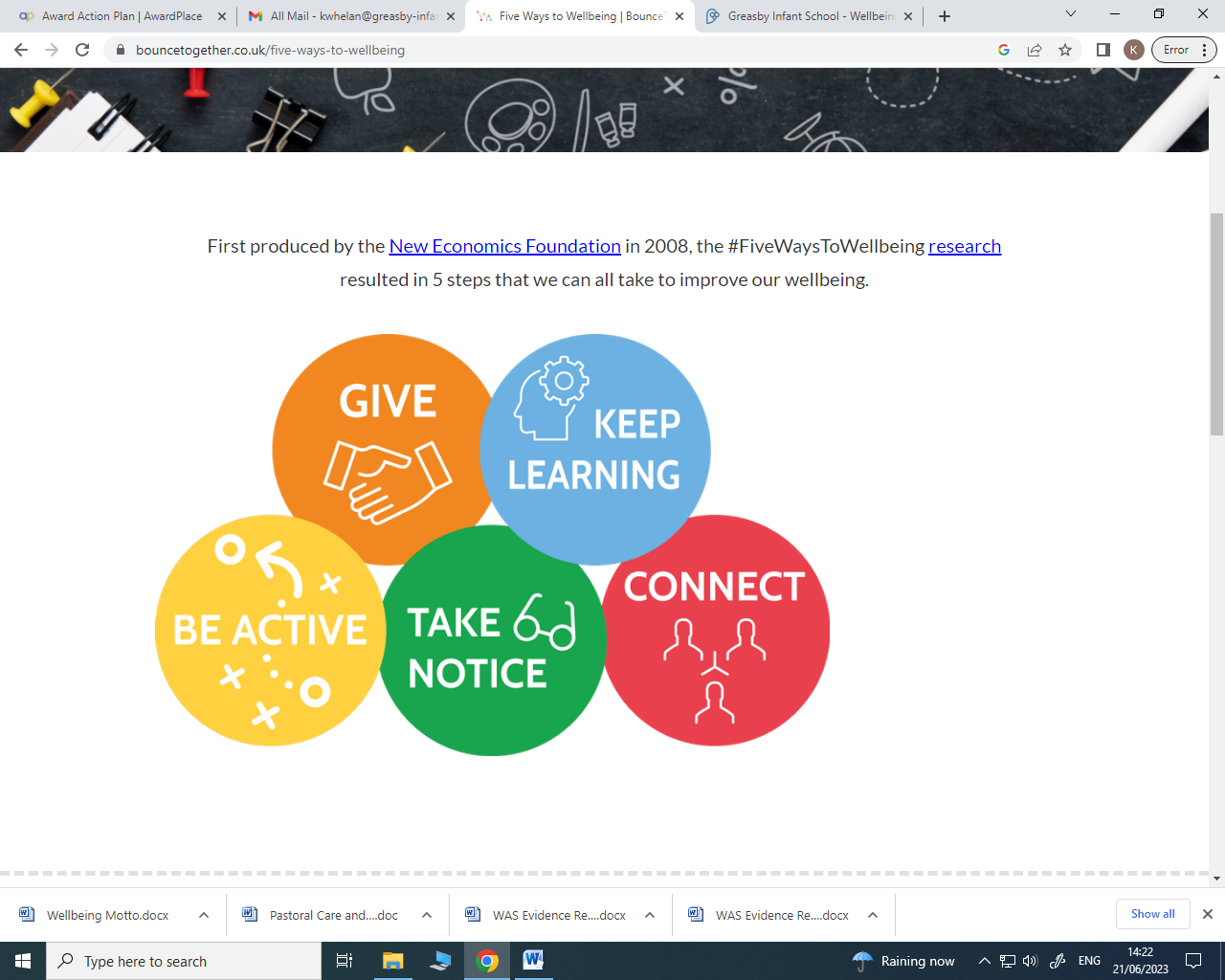 How do we ensure we achieve our vision?Give:-Welcome packs for new pupils, students and staff.-Raise money for national charities such as Comic Relief, Marie Curie etc.-Harvest collection-Allow children to give out sweet treats for birthdays and religious celebrations.-Celebrations of staff retirement, weddings, birthdays, pregnancies etc. -Staff Secret Santa.-Collection for families in Ukraine.Keep Learning:-High quality CPD for staff & governors.-Transition events for Year 2 moving to the junior school.-Adapt and change the environment on a regular basis to meet the needs of all learners.-Outside agencies to support learning in all areas of the curriculum.-Celebrate international days & religious occasions.-After school clubs-School trips to excite and encourage all learners.-Sports Week, Art Week & Chinese New Year.Be Active:
-Termly Judo sessions 
-Weekly PE sessions
-New playground equipment
-Cosmic Kids Yoga during key points of the week.-Sports Days- Athletics at Greasby Juniors.-Elephant Walk/Hop-a-thon/Race4Life events raising money.-Pilates/Yoga for staff.Take Notice:-‘Declutter Day’ at designated points of the year.-Staff have lunch in our quad during the summer months.-Children are encouraged to use the Enchanted Forest.-Plants in and around the school.-Mrs Horne’s Memorial in the quad for children and staff to enjoy books and plants.-Meditation for children.-Thumbs Up & Flourish work with our children to notice their triggers.Connect:
-Encourage families to create new friendships
-Connect with schools in our area and beyond.-Staff celebrations for retirement, birthdays, weddings and pregnancies.-Staff bring in sweet treats for celebrations.-Termly Staff events-Invite parents in for coffee mornings, religious celebrations, end of year concerts.-Transition mornings for all year groups.-Transition events including concerts and athletics for Year 2 moving to Year 3 at Greasby Junior School.-Open-door policy for staff, parents and pupils.-Updated playground equipment for children to play and build upon friendships.-Refugee Week & Global learning.-Parents and staff connect on Tapestry.